С чего начинается РодинаНОД рисование в подготовительной группеЦель: Создание условий для отражения в рисунке представления о месте своего жительства как одном из "уголков" своей Родины.Задачи:Образовательная: учить рисовать несложные сюжеты или пейзажи (по выбору).Развивающая: развивать творческое воображение, способности к композиции.Воспитательная: воспитывать патриотические чувства, интерес к познанию своей Родины.Предварительная работа: Беседа о Родине на занятии по познанию окружающего мира; чтение стихотворения В. Набокова " Свежо, и блестят паутины".Материалы и оборудование: Белые листы бумаги одного размера, краски, цветные карандаши, ластики.Ход образовательной деятельностиВоспитатель читает стихотворение В. Шипуновой " Моя родина"Теплый хлеб из русской печки.Плеск весла на узкой речке,Шорох дождевых струй,Легкий мамин поцелуй.И арбузный хруст лыжни,И румянец малышни,Взгляд доверчивый щенка,Запах моря, жар песка.Журавлинный прощальный стон,Колокольный перезвонИ садов осенних сон...-Это мой огромный дом.Тут живу я и играю,Незаметно подрастаю.После чтения педагог проводит краткую беседу и предлагает нарисовать картинки о своей Родине.- Где мы с вами живем? -Что есть интересного в нашем городе?-Что мы видели на экскурсиях и прогулках?-Какие интересные события из жизни нашего города вы можете вспомнить?Воспитатель:-Давайте мы с вами нарисуем, где и как мы живем. Каждый нарисует свою картинку, например: свой дом или свою улицу, наш детский сад или парк, магазин, в который вы ходите с мамой.Дети выбирают материал для рисования по своему желанию- цветные карандаши, краски. Воспитатель тихо спрашивает, какой сюжет или пейзаж выбрал для своего рисунка каждый ребенок.Дети рисуют по замыслу.Оформление выставки " Моя Родина".Чтение стихотворения Я.Абидова "Мать-земля"Скажи мне,Как правильней землю назвать:Земля дорогая?Земля золотая?Нет, лучше, наверное,Сказать ей:"Родная!Земля-наша милая,Добрая мать!"Так ласковей будет звучатьИ вернееВедь все, что мы любим.Все создано ею-И горы, и реки,И лес, и цветы,И осень, и лето.И дождик, и ты...Рефлекция:-Какой уголок своей Родины нарисовал?-Чем он тебе дорог? и др.Воспитатель обобщает ответы детей, подводит итог, что нужно любить, беречь и дорожить каждым  уголком своей Родины.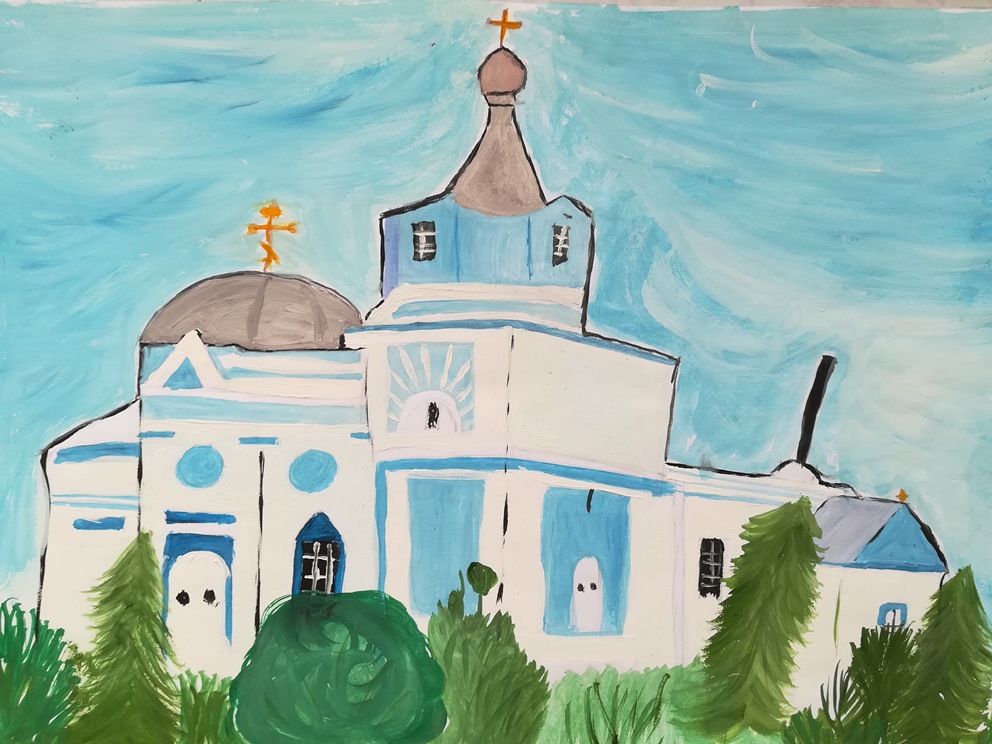 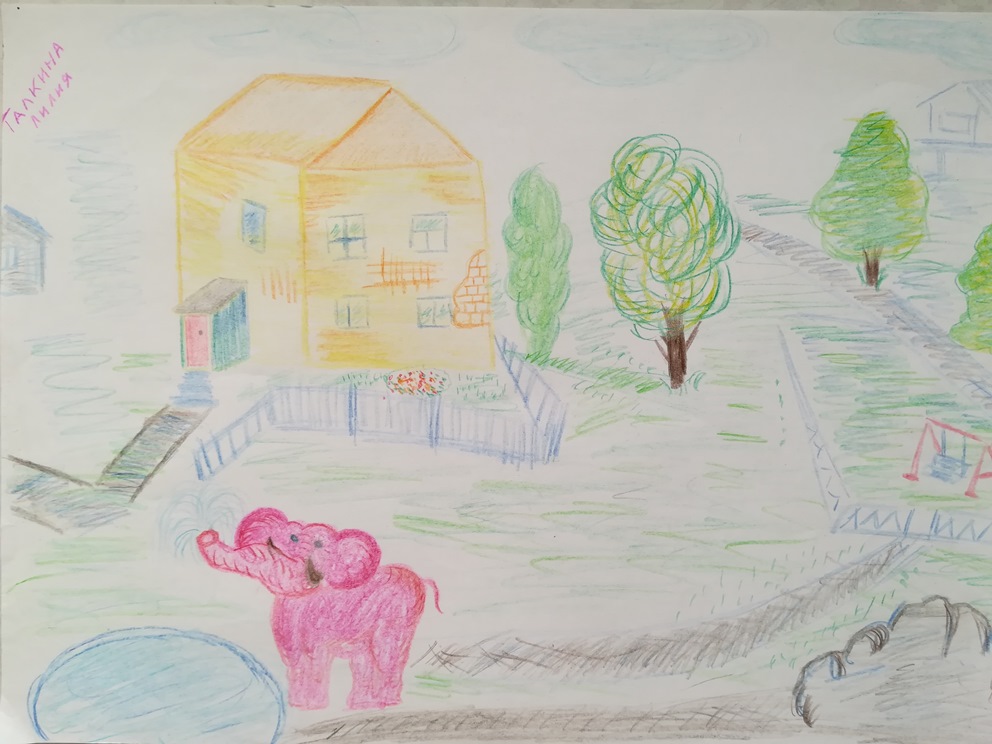 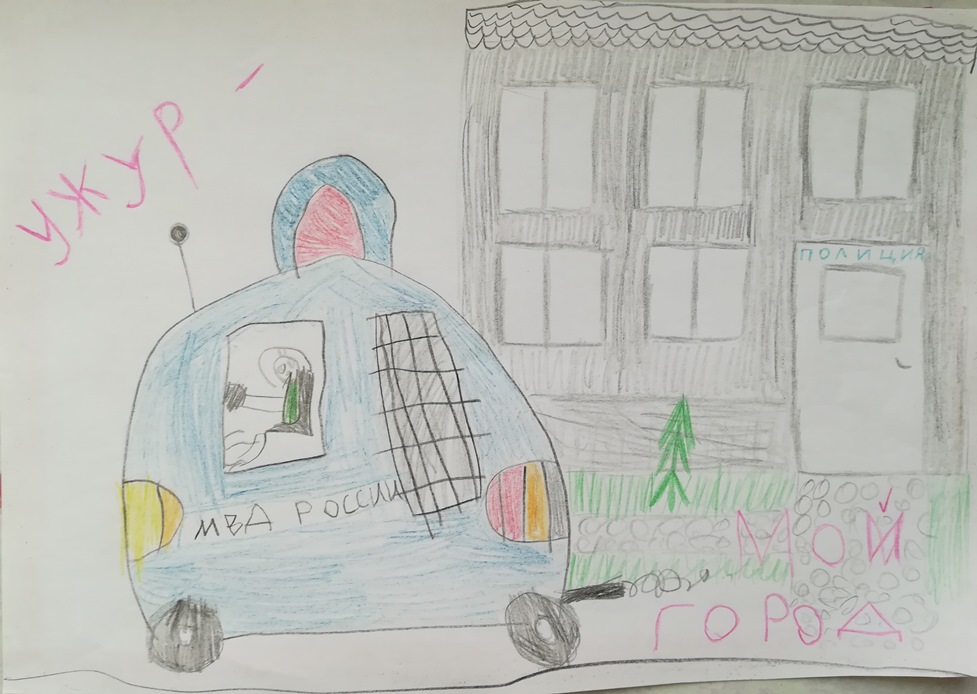 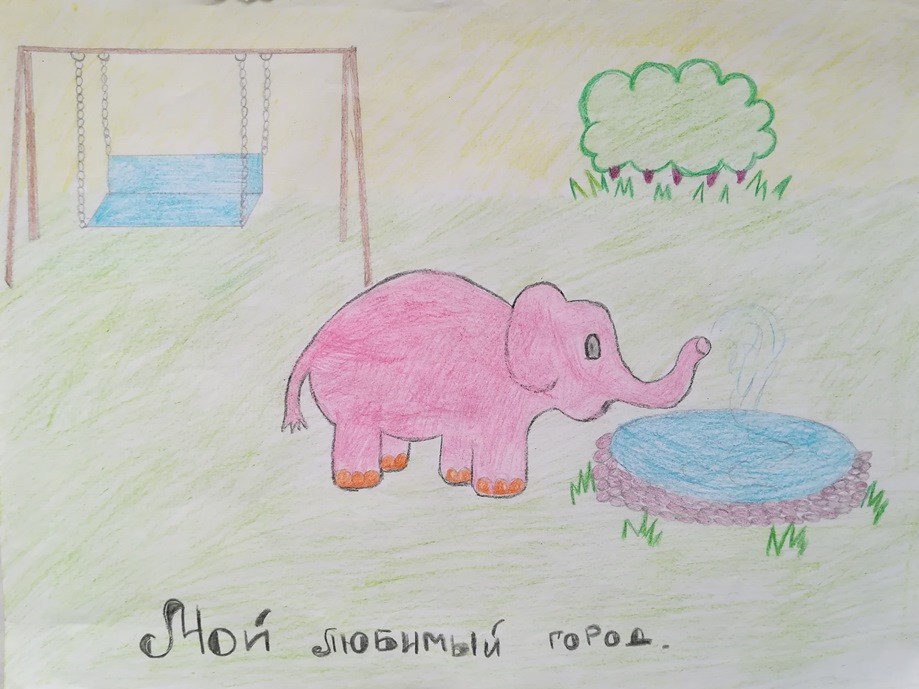 